		FULLMAKT	TILL SöIBF:s årsmöte	Söndagen den 27 augusti kl. 13:00Ombud (namn, textas)Av dessa utövar (namnet textas):________________________________________________________________________________________________________________________________vår rösträtt.Härmed intygas att ovan nämnd/a person/er är ombud för:________________________________________________________________Förening_________________________	___________________________Ordförande		Sekreterare / Kassör_________________________	___________________________namnförtydligande		namnförtydligandeFullmakten mejlas in till sodermanland@innebandy.se senast den 25 augusti.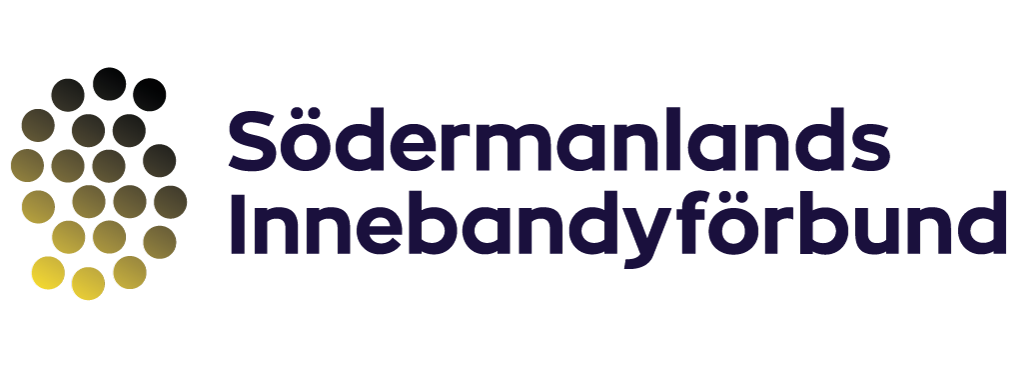 